Illustration Loki Design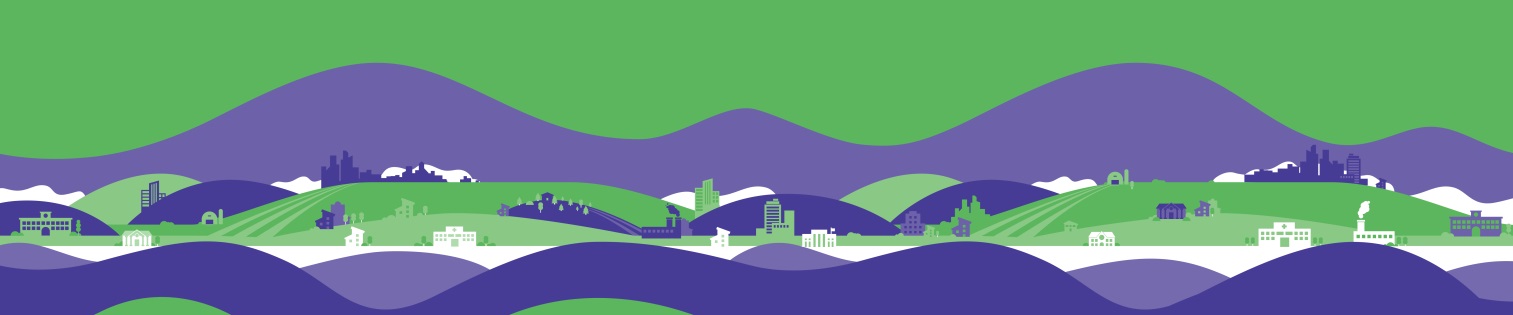 BON DE COMMANDE POUR LE GUIDE
L’accès des personnes immigrantes et réfugiées à des mesures sociales au Québec
Immigrants' and Refugees' Access to Social Benefits and Programs in QuebecExemplaires du guideQuantité en français 	 _________  x  17,00 $ = __________Quantité en anglais	 _________  x  17,00 $ = __________		__________ $Frais d’envoi postal1er exemplaire :   5,00 $+ exemplaire(s) supplémentaire(s) ______ x  3,25 $/copie =  ________			__________ $Paiement total		__________ $Adresse de facturation :Organisme : 	Nom de la personne contact : 	Adresse : 	Téléphone : 	    Adresse courriel : 						Adresse de livraison (si différente) : 		LIVRAISON :Je viendrai chercher mes exemplaires aux bureaux des Services juridiques communautairesJe souhaite recevoir mes exemplaires par la postePAIEMENT :En argent comptant (en personne seulement) Par chèque à l’ordre des Services juridiques communautaires de Pointe-Saint-Charles et Petite-Bourgogne